        РЕПУБЛИКА СРПСКА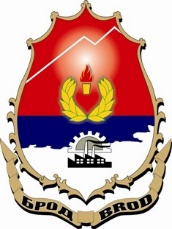 		 ОПШТИНА БРОДНАЧЕЛНИК ОПШТИНЕКомисија за избор корисника из реда борачких категорија, за бањско лијечење и рехабилитацију у 2022.години74450 Брод, Светог Саве 17, тел/факс +387(0) 53/610-116, www.opstina-brod.net; e-mail: nacelnik@opstina-brod.netБрој: 02/563-1/22Датум: 14.03.2022.године	 	На основу Јавног конкурса за избор корисника из реда борачких категорија, за бањско лијечење и рехабилитацију у 2022. години, број 02/563-1/22 од 16.02.2022.године, Комисија за избор корисника из реда борачких категорија, за бањско лијечење и рехабилитацију у 2022.години, сачињава,КОНАЧНУранг - листу изабраних корисника из реда борачких категорија, за бањско лијечење и рехабилитацију у 2022. години					                            	  	  Предсједник Комисије								              Зоран (Сретко) Видић Доставити:Начелник општине - на знањеОпштинска Борачка организација - на знањеОгласна табла општинеОдјељење за општу управуКомисијиа/аР/БПрезиме (име оца) имеДатум рођењаСтатусНапомена123451.Субашић (Илија) Лука03.05.1971.борац 1.кат.2.Југовић (Живко) Милена05.10.1949.члан ППБ3.Карановић (Божо) Мићо22.09.1966.борац 1.кат.4.Игњатић (Миладин) Ново28.04.1956.борац 7.кат.5.Зечевић (Раде) Јелица20.09.1960.члан ППБ6.Гаврић (Марица) Јела07.08.1953.члан ППБ7.Василић (Михајло) Роса10.01.1957.члан ППБ8.Ковачевић (Богдан) Аница09.05.1954.члан породице умрлог борца 4.кат9.Јовишић (Војин) Велимир12.04.1952борац 1.кат.10.Ивановић (Чедомир) Милева14.04.1951.члан породице умрлог РВИ 6.кат11.Теодосић (Милан) Илија01.03.1957.борац 2.кат.12.Радовановић (Петар) Никола27.01.1954.борац 4.кат.13.Петровић (Владо) Зорка10.10.1948.члан ППБ14.Бенак (Јован) Нада11.06.1950.члан породице умрлог борца 3.кат15.Адамовић (Спасо) Миле29.06.1966.борац 1.кат.16.Душанић (Јово) Стана25.06.1955.члан ППБ 17.Ракић (Костадин) Бранко04.05.1961.борац 2.кат.18.Жарић (Видосав) Бранко19.09.1958.борац 2.кат.19.Ђукић (Петар) Срето09.02.1967.РВИ 9.кат.борац 3.кат.20.Лукић (Станко) Петра18.03.1972.члан ППБ21.Митровић (Симо) Славко25.11.1961.борац 4.кат.22.Милановић (Остоја) Стана15.12.1956.члан ППБ23.Ракановић (Миливоје) Брано08.05.1971.борац 1.кат.24.Друговић (Мирко) Невенка24.04.1960.члан породице умрлог РВИ 6.катчлан породице умрлог борца 2.кат25.Радуловић (Радивоје) Богдан28.02.1973.РВИ 5.кат.борац 1.кат.26.Бубњевић (Богдан) Јованка17.08.1958.члан ППБ27.Томичевић (Драго) Стоја01.12.1962.члан ППБ28.Рушкић (Марко) Невенка12.04.1952.борац 7.кат.29.Ђухерић (Сакиб) Исмет14.03.1949.борац 1.кат.1234530.Грабовац (Младен) Славко03.09.1970.РВИ 9 кат.борац 5. Кат.31.Сријемац (Добро) Владимир17.01.1974.РВИ 8.кат.борац 4.кат.32.Малиновић (Станко) Драгоја11.11.1962.борац 2.кат.33.Васић (Драган) Саво12.01.1953.борац 7.кат.34.Дујић (Ђоко) Недељко28.03.1952.борац 1.кат.35.Радовановић (Симо) Марко23.04.1954.РВИ 10.кат.борац 2.кат.36.Јерковић (Даринка) Саво01.01.1968.РВИ 7.кат.борац 6.кат.37.Голубовић (Петар) Радомир26.08.1973.борац 1.кат.38.Патковић (Станоја) Јелица19.07.1963.члан ППБ39.Лазић (Бранко) Милица16.08.1956.члан ППБ40.Ђурђић (Срето) Живко25.08.1958.РВИ 8.кат.борац 1.кат.41.Ђурица (Гојко) Драган01.04.1951.РВИ 5.кат. борац 1.кат.42.Пећанац (Неђо) Милан20.12.1955.борац 1.кат43.Стојановић (Саво) Момир01.10.1954.борац 5.кат.